06.10.2018 г. в ФДЦ «Крапивин» проходило открытое лично-командное Первенство Иловлинского района по настольному теннису среди мужчин, женщин и юношей. В соревнованиях приняли участие спортсмены из следующих команд: Иловлинское г/п, Авиловское с/п, Логовское с/п, Ширяевское с/п, Качалинское с/п и ФДЦ «Крапивин».Среди женщин призовые места разыграли:1 место – Лаптева Татьяна (Ширяевское с/п);2 место – Бурова Юлия (Ширяевское с/п);3 место – Ковалева Кристина (Логовское с/п).У мужчин в призовую тройку вошли:1 место – Писарев Сергей (Логовское с/п);2 место – Думчев Владимир (Иловлинское г/п);3 место – Буренин Юрий (Логовское с/п).В категории среди юношей на пьедестал поднялись:1 место – Резников Никита (Логовское с/п);2 место – Поляков Никита (Логовское с/п);3 место – СоинАлександр (Качалинское с/п).В командном Первенстве первое место завоевали Логовчане, на втором месте Иловлинцы, и третье место у представителей ФДЦ «Крапивин».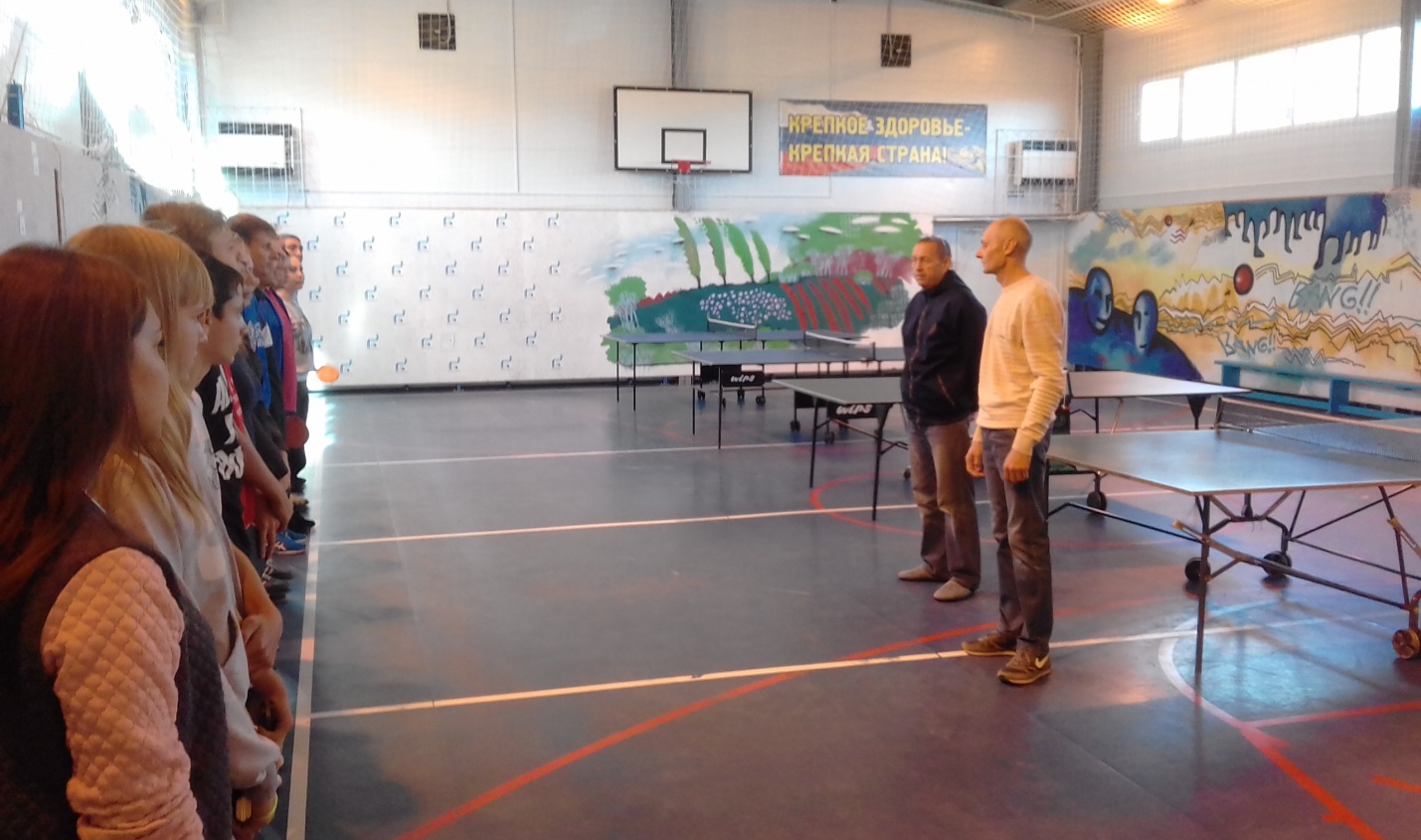 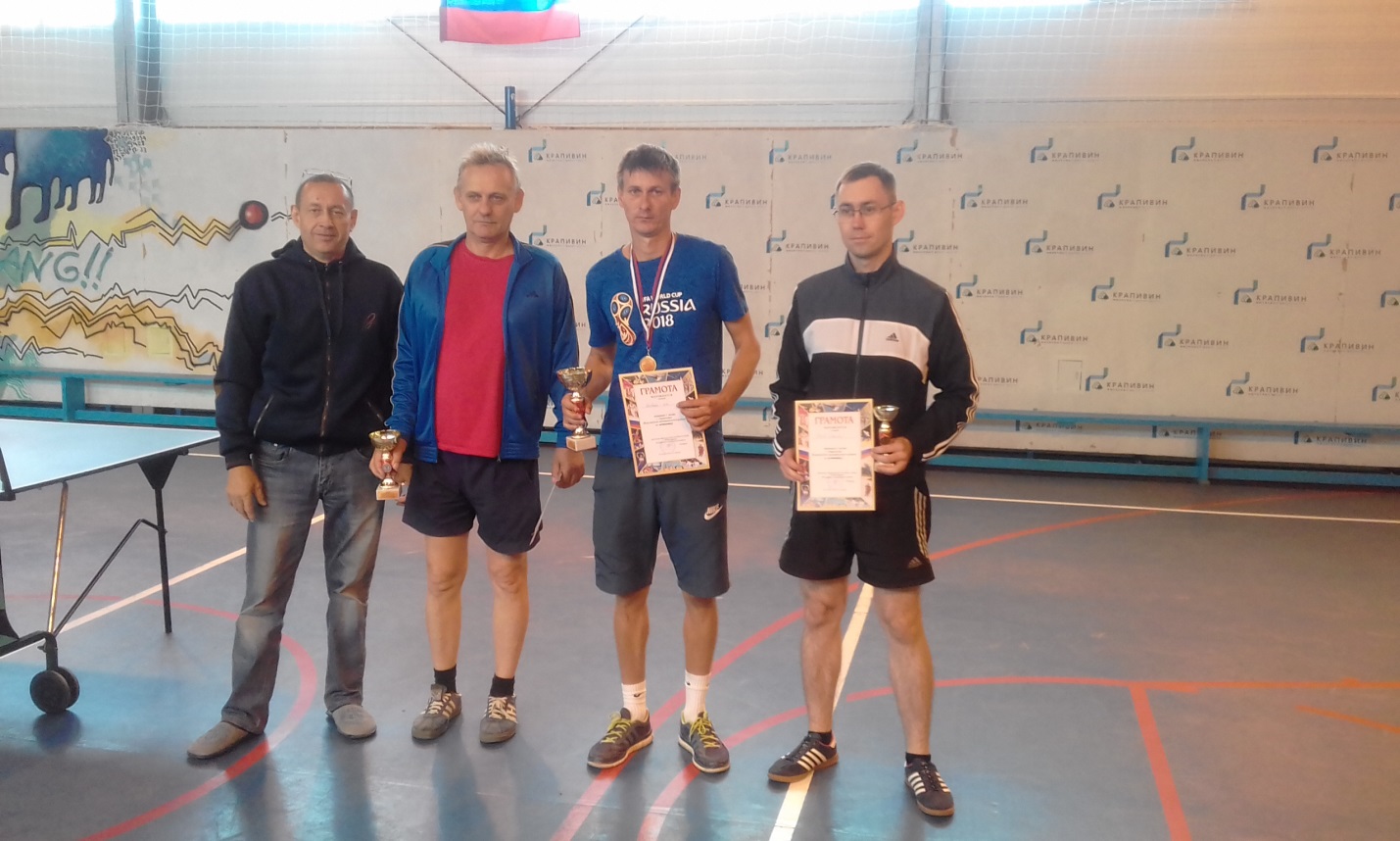 